Background to PoemValentine AssociationWhat words/ideas spring to mind when you think of the word ‘valentine’?‘Valentine’-The TitleDenotation________________________________________________________________________________________________________________________________An OnionWhat ideas are associated with onions?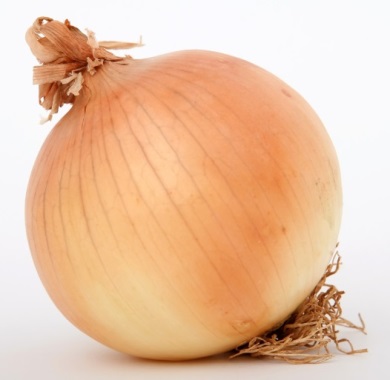 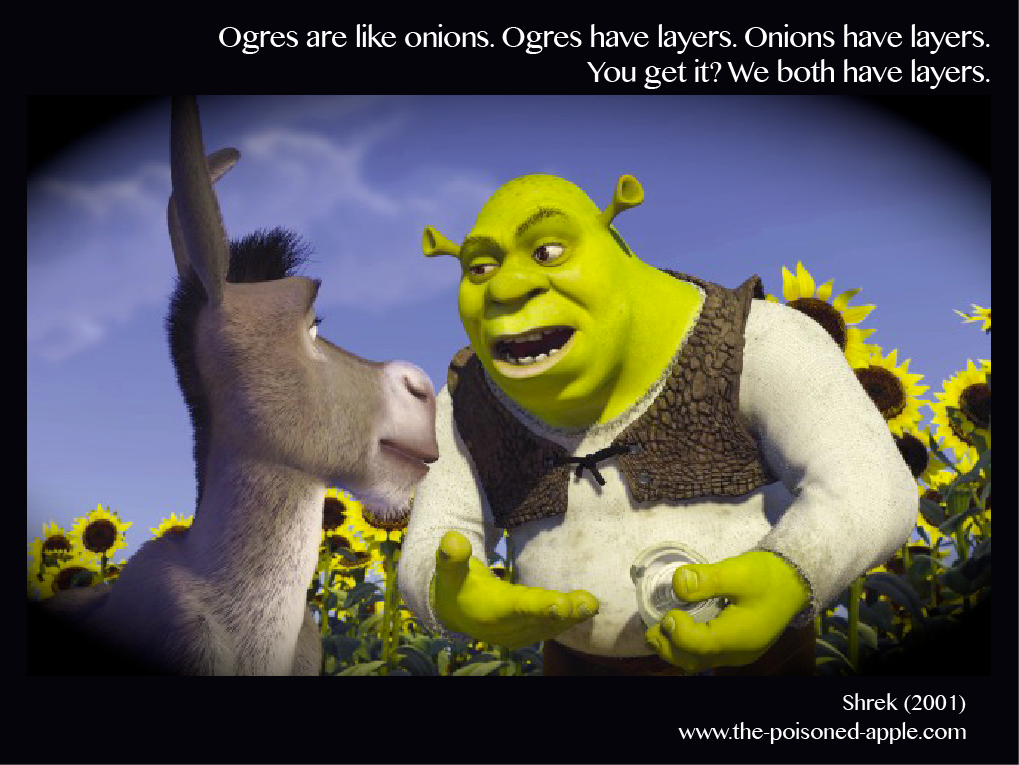 What does Shrek mean by this?________________________________________________________________________________________________________________________________________________________________________________________________________________________________________________________________‘Valentine’-Carol Ann DuffyNot a red rose or a satin heart.I give you an onion.It is a moon wrapped in brown paper.It promises lightlike the careful undressing of love.Here.It will blind you with tearslike a lover.It will make your reflectiona wobbling photo of grief.I am trying to be truthful.Not a cute card or a kissogram.I give you an onion.Its fierce kiss will stay on your lips,possessive and faithfulas we are,for as long as we are.Take it.Its platinum loops shrink to a wedding ring,if you like.Lethal.Its scent will cling to your fingers,cling to your knife.Understanding the PoemFrom lines 1 and 12, what does the speaker think about St Valentine’s Day and the gifts that people give?____________________________________________________________________________________________________________________________________________________________________________________________________________________________________________What is interesting about the way the onion is described in the third stanza of the poem? What is the speaker trying to say about love? ____________________________________________________________________________________________________________________________________________________________________________________________________________________________________________What does the writer compare to a ‘fierce kiss’ in stanza 6? What does she mean by this?____________________________________________________________________________________________________________________________________________________________________________________________________________________________________________How is an onion described as being similar to a wedding ring in stanza 7? What are the similarities?____________________________________________________________________________________________________________________________________________________________________________________________________________________________________________How is the ending of the poem slightly sinister/uncomfortable?____________________________________________________________________________________________________________________________________________________________________________________________________________________________________________Who is the speaker and do you think they are addressing a specific person? If so, who?____________________________________________________________________________________________________________________________________________________________________________________________________________________________________________Do you think the speaker is feeling a specific emotion throughout this poem? If so what is it/are they?____________________________________________________________________________________________________________________________________________________________________________________________________________________________________________Learning ReviewWhat are the speaker’s overall thoughts on Valentine’s day?________________________________________________________________________________________________________________________________________________________________________________________________What are the speaker’s overall thoughts on love?________________________________________________________________________________________________________________________________________________________________________________________________ Creating ComparisonsExtended Metaphor________________________________________________________________________________________________________________________________________________________________________________________________Love is like an onion…Themes10 Mark Question-Comparing ‘Valentine’ and ‘Havisham’What is the 10 mark question?The final question in your textual analysis paper will be worth 10 marks.It will ask you to compare at least two of the poems you have studied, based on aspects they have in common. These aspects could be:Common themes Similar charactersPoetic techniques commonly usedSimilar settings-time/placeSimilarities in structurePersona/speaker’s voiceIdentifying CommonalitiesAs we study each poem, we will try to identify how it is similar to other poems we have studied.We will practise making comparisons between poems to ensure we are well-prepared for thisThese poems have very different topics and plots. How are they similar? Identify two things they have in common:Example QuestionBy referring to this poem and to at least one other poem by Duffy, discuss how the poet explores emotional conflict within an individual.	(10 marks)Structure of the 10 mark QYour answer to this question will use headings and bullet pointsYou will use this structure for all 10 mark questionsDeal with each poem at a timeCommonality (2 marks)Given poem in exam (2 marks)Chosen poem (6 marks/4 marks/2 marks)(chosen poem) (4 marks/2 marks)10 Mark Question-CommonalityCommonalityExplain how poem given links to Q  (1)explain how chosen poem links to Q (1)WHO is the individual in the poem, WHAT is their emotional conflict?Commonality-ExampleIn ‘Valentine’, Duffy explores emotional conflict within an individual by presenting a character who is struggling to express their love in an effective wayIn ‘Havisham’, Duffy explores emotional conflict within an individual by…___________________________________________________________________________________________________________________10 Mark Q-Given Poem‘Valentine’/given poemQuotation from extractThorough analysis of quotation (1)Link to 10 mark Q (1)‘Valentine’/given poem-Example“it’s fierce kiss will stay on your lips/possessive and faithful”Throughout poem, compares love to an onion-here emphasising lasting impression of love, like taste of onion________________________________________________________________________________________________________________________________________________________________________________________________________________________________10 Mark Q-Chosen Poem‘Havisham’/chosen poemQuotation from extractThorough analysis of quotation (1)Link to 10 mark Q (1)X 3‘Havisham’/chosen poem-Example“beloved sweetheart bastard”Use of juxtaposition in word choice-”beloved” suggests tenderness, affection, love; whereas “bastard” suggests hatred, bitterness, rejection (1)Indicates the conflicting emotions Havisham feels towards her former love-she clings onto her loving feelings, but has been twisted by the rejection (1)______________________________________________________________________________________________________________________________________________________________________________________________________________________________________________________________________________________________________________________________________________________________________________________________________________________________________________________________________________________________________________________________________________________________________________________________________________________________________________________________________________________________________________________________________________________________________________________________________________________________________________________________________________________________________________________________________________________________________________________________________________________________________________________________________________________________________QuotationShared QualityOnionLoveTheme:Theme definition:Key Quotations:Quotation 1AnalysisQuotation 2AnalysisOverall message:Theme:Theme definition:Key Quotations:Quotation 1AnalysisQuotation 2AnalysisOverall message: